Uchwała nr 44/2017Senatu Uniwersytetu Medycznego w Białymstoku z dnia  28.04.2017r.w sprawie utworzenia niestacjonarnych studiów podyplomowych Interdyscyplinarne zastosowania badań epidemiologicznych na Wydziale Nauk o Zdrowiu w Uniwersytecie Medycznym  w Białymstoku oraz zatwierdzenia efektów kształcenia, planu i programu studiów podyplomowych, a także zasad i warunków rekrutacji wraz z limitem miejsc Na podstawie §40 ust. 2 pkt 28 Statutu Uniwersytetu Medycznego w Białymstoku 
i § 6 Regulaminu Studiów Podyplomowych Uniwersytetu Medycznego w Białymstoku, uchwala się, co następuje:§1Na wniosek Dziekana Wydziału Nauk o Zdrowiu  w sprawie utworzenia  niestacjonarnych studiów podyplomowych Interdyscyplinarne zastosowania badań epidemiologicznych, pozytywnie zaopiniowany przez Radę Wydziału, Senat Uniwersytetu Medycznego w Białymstoku zatwierdza:program studiów podyplomowych zawierający plan studiów, opis zakładanych dla studiów efektów kształcenia, w tym sposób ich weryfikowania i dokumentacji, oraz przyporządkowane punkty ECTS, zgodnie z wytycznymi uchwalonymi przez Senat,zasady i warunki rekrutacji, w tym określenie limitu miejsc,kalkulację kosztów kształcenia, stanowiące załączniki do uchwały i postanawia utworzeniu niestacjonarnych studiów podyplomowych Interdyscyplinarne zastosowania badań epidemiologicznych na Wydziale Nauk o Zdrowiu w Uniwersytecie Medycznym w Białymstoku.§2Studia  podyplomowe Interdyscyplinarne zastosowania badań epidemiologicznych realizowane będą w roku akademickim 2017/2018.§3Szczegółowe zasady funkcjonowania studiów podyplomowych w Uniwersytecie Medycznym w Białymstoku określa Regulamin Studiów Podyplomowych Uniwersytetu Medycznego 
w Białymstoku.§4Uchwała wchodzi w życie z dniem podjęcia. Przewodniczący Senatu								  Rektor						         prof. dr hab. Adam KrętowskiZałącznik nr 1 do Uchwały Senatu nr 44/2017 z dnia 28.04.2017r.PROGRAM STUDIÓW PODYPLOMOWYCHI. INFORMACJE OGÓLNENazwa jednostki prowadzącej studia podyplomowe: Wydział Nauk o Zdrowiu UMB, Zakład Higieny Epidemiologii i ErgonomiiNazwa studiów podyplomowych: Interdyscyplinarne zastosowanie badań epidemiologicznychCzas trwania studiów podyplomowych: 1 rok akademicki Założenia ogólne: Program studiów „Interdyscyplinarne zastosowanie badań epidemiologicznych” obejmuje kształcenie w zakresie epidemiologii ogólnej, środowiskowej, epidemiologii chorób zakaźnych i niezakaźnych, demografii, nadzoru epidemiologicznego, metodologii badań epidemiologicznych oraz aspektów prawnych epidemiologii.Studia przeznaczone są dla osób zatrudnionych. w instytucjach administracji rządowej i samorządowej, stacjach sanitarno-epidemiologicznych, jednostkach ochrony zdrowia, Narodowym Funduszu Zdrowia, jednostkach edukacji. Adresatami są także pracownicy  przemysłu spożywczego, żywienia zbiorowego i jednostek opieki weterynaryjnej. Poszczególne przedmioty zawierają treści kształcenia uwzględniające najnowsze osiągnięcia  w dziedzinie epidemiologii. Absolwent będzie w stanie samodzielnie określić uwarunkowania chorób występujących w populacji ludzkiej  oraz stworzyć system działania prozdrowotnych zapobiegających ich rozpowszechnianiu. Forma studiów: niestacjonarnyLiczba semestrów: 2Łączna liczba punktów ECTS konieczna do uzyskania kwalifikacji odpowiadających poziomowi kształcenia: 35 Łączna liczba godzin dydaktycznych: 241Program uchwalony na posiedzeniu Rady Wydziału Nauk o Zdrowiu z dnia 21.03.2017II. WYKAZ PRZEDMIOTÓW WRAZ Z PRZYPISANĄ IM LICZBĄ PUNKTÓW ECTS I ODNIESIENIEM DO EFEKTÓW KSZTAŁCENIA ORAZ SPOSOBEM ICH WERYFIKOWANIA I DOKUMENTOWANIA.III. WYMIAR, FORMY I ZASADY ODBYWANIA PRAKTYK ZAWODOWYCH:Program nie przewiduje praktyk zawodowychIV. WARUNKI UKOŃCZENIA STUDIÓW PODYPLOMOWYCHZaliczenie  w formie pisemnej przedmiotów realizowanych w programie studiów oraz złożenie pracy końcowejZałącznik nr  2 do Uchwały Senatu nr 44/2017 z dnia 28.04.2017r.PLAN   STUDIÓW PODYPLOMOWYCH rok akademicki 2017/2018Nazwa jednostki prowadzącej studia podyplomowe Zakład Higieny Epidemiologii i ErgonomiiNazwa studiów podyplomowych  INTERDYSCYPLINARNE ZASTOSOWANIA BADAŃ EPIDEMIOLOGICZNYCHPlan studiów zatwierdzono na Radzie Wydziału dnia 21.03.2017                                                                                                                        Załącznik nr 3 do Uchwały Senatu nr 44/2017 z dnia 28.04.2017r.EFEKTY KSZTAŁCENIA na studiach podyplomowychI. INFORMACJE OGÓLNE Jednostka prowadząca studia podyplomowe: Wydział Nauk o Zdrowiu UMB.Umiejscowienie studiów podyplomowych w obszarze/obszarach kształcenia (wraz z uwzględnieniem dziedziny/dziedzin nauki): obszar nauk medycznych i nauk o zdrowiu oraz nauk o kulturze fizycznej, dziedzina nauk medycznych dyscyplina medycyna i nauk o zdrowiu.Poziom Polskiej Ramy Kwalifikacji: 7.Ogólne cele kształcenia: uzyskanie kwalifikacji podyplomowych w zakresie psychogeriatrii (zaburzeń i schorzeń psychicznych w okresie starości).Związek programu kształcenia z misją i strategią UMB: rozszerzenie oferty edukacyjnej UMB, podwyższenie jakości kształcenia, dostosowanie oferty edukacyjnej UMB do potrzeb rynku pracy.	Wskazanie, czy w procesie definiowania efektów kształcenia oraz tworzenia programu studiów uwzględniono opinie słuchaczy, absolwentów i pracodawców: nie prowadzono konsultacji.Wymagania wstępne (oczekiwane kompetencje kandydata): Na studia przyjmowani są lekarze, osoby z wyższym wykształceniem II stopnia zatrudnione w ochronie zdrowia oraz osoby z wyższym wykształceniem II stopnia zainteresowane problematyką zaburzeń psychicznych wieku podeszłego.II. ZAKŁADANE EFEKTY KSZTAŁCENIA* Objaśnienia oznaczeń:W – kategoria wiedzy, U – kategoria umiejętności, K – kategoria kompetencji społecznych01, 02, 03 i kolejne – numer efektu kształcenia………………………………………….(pieczątka i podpis Dziekana)Załącznik nr 4 do Uchwały Senatu nr 44/2017 z dnia 28.04.2017r.Regulamin rekrutacji na I edycję niestacjonarnych studiów podyplomowych „Interdyscyplinarne zastosowania badań epidemiologicznych” na Wydziale Nauk o Zdrowiu Uniwersytetu Medycznego w Białymstokuw roku akademickim 2017/2018§1Niniejszy Regulamin określa warunki i tryb rekrutacji na I edycję niestacjonarnych studiów podyplomowych „Interdyscyplinarne zastosowania badań epidemiologicznych” na Wydziale Nauk o Zdrowiu Uniwersytetu Medycznego w Białymstoku w roku akademickim 2017/2018.§21. Uczestnictwo w studiach jest płatne.2. Rekrutacja na niestacjonarne Studia Podyplomowe odbywa się w trybie postępowania kwalifikacyjnego.3. Rekrutacja rozpoczyna się 1 maja 2017 roku i trwa do 29 września 2017 roku. W przypadku niewyczerpania limitu miejsc, termin zakończenia rekrutacji może ulec zmianie.4. Studia podyplomowe obejmują dwa semestry.5. Studia w całości prowadzone są w języku polskim.§3Do postępowania kwalifikacyjnego dopuszczona zostanie osoba, która: jest obywatelem polskim lub cudzoziemcem, jest absolwentem kierunku lekarskiego, lekarsko-dentystycznego, farmacji, analityki medycznej, pielęgniarstwa, położnictwa, kosmetologii, dietetyki, fizjoterapii, elektroradiologii, zdrowia publicznego, biotechnologii, technologii żywności i żywienia, ochrony środowiska, inżynierii środowiskowej, weterynarii, chemii, biologii, fizyki, ekonomii, zarządzania, administracji publicznej,posiada:	a) dyplom ukończenia studiów II stopnia lub równorzędny, lub	b) dyplom ukończenia studiów II stopnia lub równorzędny nadany przez inne niż Rzeczpospolita Polska państwo członkowskie Unii Europejskiej, lub	c) dyplom ukończenia studiów II stopnia lub równorzędny nadany przez inne państwo niż państwo członkowskie Unii Europejskiej, pod warunkiem że dyplom nadający ten tytuł został uznany w Rzeczypospolitej Polskiej za równorzędny zgodnie z odrębnymi przepisami.§41.Kandydat na studia podyplomowe rejestruje się w portalu rekrutacyjnym UMB "Internetowa Rekrutacja Kandydatów"§51. O przyjęciu na studia decyduje Komisja Rekrutacyjna, w której skład wchodzi Kierownik Studiów Podyplomowych prof. dr hab. Małgorzata Żendzian-Piotrowska, dr Michalina Krzyżak  Zakład Zdrowia Publicznego, dr Dominik Maślach Zakład Zdrowia PublicznegoDo zadań Komisji Rekrutacyjnej należy:	1) podejmowanie decyzji o dopuszczeniu kandydata do postępowania kwalifikacyjnego,	2) ustalenie harmonogramu postępowania kwalifikacyjnego,	3) przeprowadzenie postępowania kwalifikacyjnego,	4) przygotowanie protokołów z postępowania kwalifikacyjnego,	5) wydawanie decyzji.§61. Komisja Rekrutacyjna przeprowadza postępowanie kwalifikacyjne w oparciu o dane kandydata2. O przyjęciu decyduje kolejność zgłoszeń. Rekrutacja odbywa się bez egzaminów wstępnych.   3. Wyniki postępowania kwalifikacyjnego są jawne.§71. Na studia podyplomowe może zostać przyjętych minimum 15, maksimum 60 osób.2. W wyniku postępowania kwalifikacyjnego zostanie utworzona lista rankingowa osób przyjętych na studia podyplomowe oraz lista rezerwowa.3. W przypadku, gdy liczba kandydatów będzie mniejsza niż 15 osób, kierunek nie zostanie otworzony.§81. Komisja rekrutacyjna podejmuje decyzję o zakwalifikowaniu kandydata na studia podyplomowe, umieszczając go na liście rankingowej lub o umieszczeniu kandydata na liście rezerwowej. Informacja o zakwalifikowaniu kandydata na listę rankingową lub umieszczeniu na liście rezerwowej przekazana zostanie na adres e-mail podany przez kandydata.2. Po zakwalifikowaniu kandydata na listę rankingową, kandydat zobowiązany jest dostarczyć w ciągu 7 dni do Dziekanatu Wydziału Nauk o Zdrowiu UMB podpisaną w dwóch egzemplarzach umowę o uczestnictwo w studiach oraz potwierdzenie uiszczenia opłaty za I semestr studiów w wysokości 2125 zł3. W przypadku niezłożenia przez kandydata dokumentów określonych w § 9 ust. 2 we wskazanym terminie, zostaje on skreślony z listy rankingowej, a w jego miejsce wchodzi kolejna osoba z listy rezerwowej.4. Lista rankingowa będzie uzupełniona o kandydatów z listy rezerwowej do wyczerpania limitu miejsc na studiach podyplomowych.§9Szczegółowy harmonogram określający terminy i warunki postępowania rekrutacyjnego oraz terminy rozpoczęcia i zakończenia procesu rekrutacji zostaną podane na podstronie internetowej studiów podyplomowych w domenie UMB (http://umb.edu.pl) oraz na portalu rekrutacyjnym UMB "Internetowa Rekrutacja Kandydatów" (http://rekrutacja.umb.edu.pl/). §10Po ostatecznym ustaleniu listy rankingowej osób przyjętych na studia podyplomowe, każda osoba otrzyma pisemną decyzję o przyjęciu na studia podyplomowe.§11 W sprawach nieuregulowanych postanowieniami niniejszego Regulaminu zastosowanie ma Regulamin Studiów Podyplomowych Uniwersytetu Medycznego w Białymstoku .Załącznik nr 1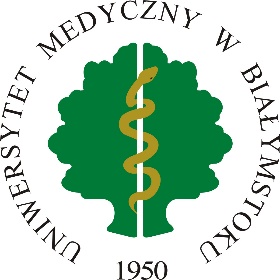 KWESTIONARIUSZ OSOBOWY NA STUDIA PODYPLOMOWE.................................................................................................................1. Imię (imiona): .........................................................................................................................Nazwisko: ............................................................................................................................... a) nazwisko rodowe: ................................................................................................................ b)  imiona rodziców: ................................................................................................................(matka)	(ojciec)2. Data urodzenia: ...... - ..... - ...............   .................................................   ..............................                                                          (dzień-miesiąc-rok)                               (miejsce urodzenia)	(województwo)3. Obywatelstwo: ................................  4. Nr ewid. PESEL |    |    |    |    |    |    |   |    |    |    |    |5. Adres zameldowania: ......................................................................  .....................................(ulica)	(nr domu, mieszkania)...................................  ......................................................................   ....................................(kod pocztowy)	(miejscowość, gmina)	(telefon)Adres do korespondencji: ..................................................................  .....................................(ulica)	(nr domu, mieszkania)...............................  .................................................................................................................(kod pocztowy)	(miejscowość, gmina)………………………………………………………………………………………………..(telefon, e-mail).................................................................            ......................................................................(miejscowość i data)                                                    (podpis osoby składającej kwestionariusz osobowy) O ś w i a d c z e n i e: Oświadczam, że zapoznałam/em się z treścią Regulaminu Studiów Podyplomowych w Uniwersytecie Medycznym w Białymstoku uchwalonego przez Senat UMB.Wyrażam zgodę na przetwarzanie moich danych osobowych zawartych w niniejszej ankiecie przez Uniwersytet Medyczny w Białymstoku dla potrzeb niezbędnych dla realizacji procesu rekrutacji i organizacji zajęć studiów podyplomowych (zgodnie z ustawą z dnia 29 sierpnia 1997 r. o ochronie danych osobowych – t.j. Dz. U. z 2016 r. poz. 922 z późn. zm.)..........................................................  (podpis kandydata)Lp.NAZWA PRZEDMIOTUSemestr IECTSODNIESIENIE DO EFEKTÓW KSZTAŁCENIASPOSÓB WERYFIKOWANIA EFEKTÓW KSZTAŁCENIASPOSÓB DOKUMENTOWANIA EFEKTÓW KSZTAŁCENIA1.Nauki biomedyczne2(0,5N, 1,5BN)W1, W2U1K02, K06obserwacja pracy studentabieżąca informacja zwrotnaocena aktywności studenta w czasie zajęćocena z pracy zaliczeniowejlista obecności protokół egzaminacyjny2.Wprowadzenie do epidemiologii1(0,5N, 0,5BN)W3, W5U1, U12, U20K02, K06obserwacja pracy studentabieżąca informacja zwrotnaocena aktywności studenta w czasie zajęćocena z pracy zaliczeniowejlista obecności protokół egzaminacyjny3.Interdyscyplinarne zastosowanie demografii3(1N, 2BN)W5, W6, W7, W8U5,U11,U15K01, K02obserwacja pracy studentabieżąca informacja zwrotnaocena aktywności studenta w czasie zajęćocena z pracy zaliczeniowejlista obecności protokół egzaminacyjny4.Zastosowanie statystyki w badaniach epidemiologicznych2(0.5N, 1,5BN)W12, W13, W14U5, U6, U8, U13K01, K02obserwacja pracy studentabieżąca informacja zwrotnaocena aktywności studenta w czasie zajęćocena z pracy zaliczeniowejlista obecności protokół egzaminacyjny5. Organizacja nadzoru sanitarno-epidemiologicznego2(0.5N, 1,5BN)W17, W18, W19, W20, W21U15, U19K01 , K02obserwacja pracy studentabieżąca informacja zwrotnaocena aktywności studenta w czasie zajęćocena z pracy zaliczeniowejlista obecności protokół egzaminacyjny6.Monitoring stanu zdrowia populacji4(1N, 3 BN)W6, W7, W9, W10U3, U5, U9, U10, U11, U12, U15, U16K01 , K02obserwacja pracy studentabieżąca informacja zwrotnaocena aktywności studenta w czasie zajęćocena z pracy zaliczeniowejlista obecności protokół egzaminacyjny7. Ocena Technologii Medycznych (HTA)3(0,5N, 2,5B)W28, W 29U1, U2, U7, U14, U17K01 , K02obserwacja pracy studentabieżąca informacja zwrotnaocena aktywności studenta w czasie zajęćocena z pracy zaliczeniowejlista obecności protokół egzaminacyjny8.Szkolenie biblioteczne-17 (4,5N, 12,5)Nazwa PrzedmiotuSemestr IIECTSODNIESIENIE DO EFEKTÓW KSZTAŁCENIASPOSÓB WERYFIKOWANIA EFEKTÓW KSZTAŁCENIASPOSÓB DOKUMENTOWANIA EFEKTÓW KSZTAŁCENIA1.Metodologia badań epidemiologicznych3(1N, 2BN)W13, W15, W25, W28, W30U1, U2, U3, U4, U6, U7, U8, U9K01, K02obserwacja pracy studentabieżąca informacja zwrotnaocena aktywności studenta w czasie zajęćocena z pracy zaliczeniowejlista obecności protokół egzaminacyjny2.Epidemiologia stanów i chorób związanych z żywnością i żywieniem 3(1N, 2BN)W4, W24U7, U10, U11, U16, U20K03, K04, K08obserwacja pracy studentabieżąca informacja zwrotnaocena aktywności studenta w czasie zajęćocena z pracy zaliczeniowejlista obecności protokół egzaminacyjny3.Epidemiologia stanów i chorób związanych z zanieczyszczeniem środowiska komunalnego 2(1N, 1 BN)W4, W3U7, U10, U11, U16, U20K01 , K02obserwacja pracy studentabieżąca informacja zwrotnaocena aktywności studenta w czasie zajęćocena z pracy zaliczeniowejlista obecności protokół egzaminacyjny4.Epidemiologia chorób niezakaźnych3(1N, 2BN)W4, W22U7, U10, U11, U16, U20K03, K04, K08obserwacja pracy studentabieżąca informacja zwrotnaocena aktywności studenta w czasie zajęćocena z pracy zaliczeniowejlista obecności protokół egzaminacyjny5.Epidemiologia chorób zakaźnych3(1N, 2BN)W16, W17, W20, W21U7, U10, U11, U16, U19, U20K02 , K04,K8obserwacja pracy studentabieżąca informacja zwrotnaocena aktywności studenta w czasie zajęćocena z pracy zaliczeniowejlista obecności protokół egzaminacyjny5.Promocja zdrowia – praktyczne zastosowanie wiedzy epidemiologicznej2(1N, 1 BN)W5, W25, W26, W27U15, U18, U0K01 , K02obserwacja pracy studentabieżąca informacja zwrotnaocena aktywności studenta w czasie zajęćocena z pracy zaliczeniowejlista obecności protokół egzaminacyjny6,Aspekty prawne w ochronie zdrowia1(0,5N, 0,5BN)W11, W19U15K01 , K02obserwacja pracy studentabieżąca informacja zwrotnaocena aktywności studenta w czasie zajęćocena z pracy zaliczeniowejlista obecności protokół egzaminacyjny7.Praca końcowa1(1 BN)18 (6,5BN, 11,5 BN)Lp.NAZWA PRZEDMIOTUI semestr, liczba godzin zajęćI semestr, liczba godzin zajęćI semestr, liczba godzin zajęćI semestr, liczba godzin zajęćwykładyćwiczeniaseminariagodziny bez udziału nauczycielaRazemECTSFormazakończenia (zaliczenie/ egzamin)Proponowane efekty kształcenia1.Nauki biomedyczneZakład Higieny Epidemiologii i Ergonomii ,prof. dr hab. M.Żendzian-Piotrowska10535502(0,5N, 1,5BN)zalW1, W2U1K2, K62.Wprowadzenie do epidemiologiiZakład Higieny Epidemiologii i Ergonomii, prof. dr hab. M.Żendzian-Piotrowska1015251(0,5N, 0,5BN)zalW3, W5U1, U12, U20K1, K2, K93.Interdyscyplinarne zastosowanie demografiiZakład Higieny Epidemiologii i Ergonomii, dr M. Krzyżak15550703(1N, 2BN)zalW5, W6, W7, W8U5,U11,U15K1, K104.Zastosowanie statystyki w badaniach epidemiologicznychZakład Zdrowia Publicznego, dr J. Jamiołkowski 51035502(0.5N, 1,5BN)zalW12, W13, W14U5, U6, U8, U13K1, K105. Organizacja nadzoru sanitarno-epidemiologicznegoWojewódzka Stacja Sanitarno-Epidemiologiczna w Białymstoku mgr Lucyna Jadaluk1535502(0.5N, 1,5BN)zalW17, W18, W19, W20, W21U15, U19K1,K106.Monitoring stanu zdrowia populacjiZakład Higieny Epidemiologii i Ergonomii , dr M. Krzyżak1510751004(1N, 3 BN)zalW6, W7, W9, W10U3, U5, U9, U10, U11, U12, U15, U16K1, K107. Ocena Technologii Medycznych (HTA)Zakład Zdrowia Publicznego,dr D. Maślach101055753(0,5N, 2,5B)zalW28, W 29U1, U2, U7, U14, U17K8, K78.Szkolenie biblioteczne1-zal794030041917 (4,5N, 12,5)Lp.NAZWA PRZEDMIOTUII semestr, liczba godzin zajęćII semestr, liczba godzin zajęćII semestr, liczba godzin zajęćII semestr, liczba godzin zajęćwykładyćwiczeniaseminariagodziny bez udziału nauczycielarazemECTSFormazakończenia (zaliczenie/ egzamin)Proponowane efekty kształcenia1.Metodologia badań epidemiologicznychZakład Higieny Epidemiologii i Ergonomii dr M. Krzyżak101055753(1N, 2BN)zalW13, W15, W25, W28, W30U1, U2, U3, U4, U6, U7, U8, U9K4, K102.Epidemiologia stanów i chorób związanych z żywnością i żywieniem Zakład Higieny Epidemiologii i Ergonomii prof. dr hab. M. Żendzian-Piotrowska101055753(1N, 2BN)zalW4, W24U7, U10, U11, U16, U20K3, K4, K83.Epidemiologia stanów i chorób związanych z zanieczyszczeniem środowiska komunalnego Zakład Higieny Epidemiologii i Ergonomii  dr J. Fiłon10535502(1N, 1 BN)zalW4, W3U7, U10, U11, U16, U20K6, K84.Epidemiologia chorób niezakaźnychZakład Higieny Epidemiologii i Ergonomii  prof. dr hab. M. Żendzian-Piotrowska101055753(1N, 2BN)zalW4, W22U7, U10, U11, U16, U20K3, K4, K85.Epidemiologia chorób zakaźnychKlinika Chorób Zakaźnych i Neuroinfekcji prof. dr hab. J. Zajkowska101055753(1N, 2BN)zalW16, W17, W20, W21U7, U10, U11, U16, U19, U20K2, K4, K85.Promocja zdrowia – praktyczne zastosowanie wiedzy epidemiologicznejZakład Higieny Epidemiologii i Ergonomii, dr M. Krzyżak51035502(1N, 1 BN)zalW5, W25, W26, W27U15, U18, U20K3, K56.Aspekty prawne w ochronie zdrowiaZakład Zdrowia Publicznegodr D. Huzarska1015251(0,5N, 0,5BN)zalW11, W19U15K1, K37.Praca końcowa220251(1 BN)zal675532544718 (6,5BN, 11,5 BN)SymbolOPIS ZAKŁADANYCH EFEKTÓW KSZTAŁCENIAPo ukończeniu studiów podyplomowych absolwent:Odniesienie do charakterystyk drugiego stopniaPolskiej Ramy KwalifikacjiSYMBOLWIEDZAWIEDZAWIEDZAW01Potrafi podać przykłady imperiów i państw wielokulturowych P7S_WGW02Rozróżnia tolerancję bierną i czynną; odróżnia szowinizm, nacjonalizm, patriotyzm, kosmopolityzm, rozróżnia integrację i asymilacjęP7S_WKW03Zna główne teorie konfliktu („zderzenia”) kultur i cywilizacjiP7S_WKW04Zna główne odmiany politycznego i ideologicznego multikulturalizmu  P7S_WGW05posiada wiedzę z zakresu istoty, przyczyn uczestniczenia w kulturzeP7S_WGW06posiada wiedzę z zakresu istoty, przyczyn i uczestnictwa w subkulturachP7S_WKW07Zna problematykę w relacjach ja - otaczający światP7S_WGW08zna proces kształtowania się postaw społecznych wobec poszczególnych jednostek chorobowych na przestrzeni epok P7S_WKW09posiada wiedzę z zakresu epidemii chorób zakaźnych w dziejach medycyny oraz metod diagnozy i leczenia P7S_WKW10posiada wiedzę na temat zmiany poglądów społecznych wobec chorób stygmatyzujących w wyniku postępu w medycynie P7S_WKW11zna postawy społeczne wobec chorych na choroby psychiczne, niepełnosprawnych i chorych na choroby zakaźne P7S_WKW12zna uwarunkowania stygmatyzmu instytucji medycznych na przestrzeni wieków P7S_WKW13posiada wiedzę z zakresu istoty, przyczyn stygmatyzacjiP7S_WKW14posiada wiedzę z zakresu istoty, przyczyn stereotypizacjiP7S_WKW15zna problematykę konsekwencji wykluczeniaP7S_WKW16posiada wiedzę z jakich powodów dochodzi do zachowań ksenofobicznychP7S_WKW17posiada wiedzę z zakresu błędów w socjalizacjiP7S_WKW18zna problematykę psychospołecznego oddziaływania stygmatyzacji na rozwój człowiekaP7S_WKW19posiada wiedzę o grupach etnicznych w PolsceP7S_WGW20posiada wiedzę na temat mniejszości w PolsceP7S_WGW21ma podstawową wiedzę dotyczącą istoty religii oraz różnych jej form pojawiających się w dziejach ludzkościP7S_WGW22zna rozmieszczenie geograficzne najważniejszych religii świataP7S_WKW23zna podstawowe zasady Judaizmu, Chrześcijaństwa, Islamu, Hinduizmu, Buddyzmu i ShintoizmuP7S_WGW24posiada wiedzę na temat kulturowych uwarunkowań wybranych zaburzeń neurologicznychP7S_WKW25posiada wiedze z zakresu religijnych derminant zdrowia i chorobyP7S_WGW26potrafi wymienić funkcje religii wobec zdrowiaP7S_WGW27ma świadomość pozytywnych i negatywnych aspektów wpływu religii na zdrowieP7S_WGW28posiada wiedzę z zakresu znaczenia kompetencji międzykulturowychP7S_WKW29rozumie i zna rolę kultury i moralności w systemie opieki zdrowotnej na świecieP7S_WGW30rozumie rolę pośrednika międzykulturowego i znaczenie modelu TOPOI w komunikacji międzykulturowejP7S_WGW31zna znaczenie kształcenia medycznego w wielokulturowym świecie P7S_WGW32wyjaśnia zasady holistycznej opieki nad pacjentami odmiennymi kulturowa P7S_WGW33identyfikuje bariery w dostępie pacjenta odmiennego kulturowoP7S_WGW34omawia mechanizmy funkcjonowania pacjenta odmiennego kulturowo w sytuacjach trudnych, takich jak wykluczenie ekonomiczno-społeczne spowodowane ograniczeniami wynikającymi z migracji.P7S_WGW35charakteryzuje wymiary różnic w komunikacji międzykulturowejP7S_WGW36charakteryzuje zasady komunikacji międzykulturowej w ochronie zdrowiaP7S_WGW37identyfikuje problemy występujące w relacjach międzykulturowych w ochronie zdrowiaP7S_WGW38definiuje podstawowe zagadnienia koncepcji holizmuP7S_WGW39charakteryzuje modele zdrowia i chorobyP7S_WKW40omawia podstawowe pojęcia dotyczące zdrowia i choroby P7S_WKW41posiada wiedzę z zakresu roli nierówności społeczno-kulturowych w zachowaniach zdrowotnychP7S_WGW42rozumie znaczenie zdrowia i choroby w kontekście barier społeczno-kulturowych oraz zna aktualną koncepcję jakości życia uwarunkowaną stanem zdrowia  P7S_WGW43rozumie symboliczne znaczenie zdrowia, choroby oraz barier społeczno-kulturowychP7S_WKW44rozumie kulturowe, etniczne i narodowe uwarunkowania zachowań zdrowotnychP7S_WKW45zna proces kształtowania się poszczególnych praktyk medycznych począwszy od medycyny prehistorycznej po czasy współczesne P7S_WGW46posiada wiedzę na temat zjawiska obecności przesądów i zabobonów w procesie leczniczym  P7S_WGW47posiada wiedzę na temat praktyk szamańskich, znachorskich stosowanych przez poszczególne grupy kulturowe  P7S_WKW48zna podstawy medycyny ludowej  P7S_WGW49zna uwarunkowania kulturowe, religijne i społeczne leżących u podstaw poszczególnych praktyk medycznych P7S_WKW50posiada wiedzę na temat związku religijności ze stanem zdrowiaP7S_WKW51posiada wiedzę na temat konfliktów między przekonaniami religijnymi pacjenta a zleceniami lekarskimiP7S_WKW52posiada wiedzę o dostępie do systemu opieki medycznej w PolsceP7S_WKW53posiada wiedzę na temat utrudnień w dostępie do leczenia w PolsceP7S_WKW54definiuje podstawowe zagadnienia jakości życiaP7S_WKW55charakteryzuje procesy społeczne i kulturowe dotyczące jakości życiaP7S_WKW56omawia zasady oceny jakości życiaP7S_WKW57zna pojęcie „satysfakcja  pacjenta z opieki”P7S_WKW58zna czynniki wpływające na satysfakcję pacjenta z opiekiP7S_WKW59zna znaczenie pomiaru satysfakcji chorego  z opieki medycznejP7S_WKW60zna czynniki wpływające na zdrowie zgodnie z teorią M. Leininger.P7S_WGW61zna modele pielęgniarstwa w różnych religiach i kulturach świata P7S_WGW62zna zagadnienia dotyczące paradygmatu pielęgniarstwa i jego filozofii oraz holistycznego wymiaru opieki pielęgniarskiej według modelu pielęgniarstwa transkulturowegoP7S_WGW63zna czynniki wpływające na zdrowie zgodnie z teorią M. Leininger.P7S_WGW64definiuje podstawowe zagadnienia medycyny holistycznejP7S_WKW65charakteryzuje modele opieki holistycznejP7S_WKW66omawia podstawowe pojęcia opieki skoncentrowanej na pacjencieP7S_WGW67posiada wiedzę o tym czym jest prawidłowa komunikacjaP7S_WGW68posiada wiedzę na temat empatycznego komunikowania się z pacjentemP7S_WKW69potrafi zdefiniować i rozróżnić: moralność, etykę, prawo stanowioneP7S_WGW70zna główne założenia najważniejszych współczesnych teorii etycznychP7S_WKW71rozumie na czym polega dylemat etyczny i potrafi podać przykłady ze sfery moralnej i sfery medycznej P7S_WKW72zna główne kontrowersje bioetyczne, wie na czym polega spór o eutanazję oraz wie, na czym polega „klauzula sumienia” P7S_WKW73posiada wiedzę z zakresu istoty, przyczyn i konsekwencji procesu starzeniaP7S_WKW74wyjaśnia istotę i problemy poruszane w obszarze gerontologii społecznejP7S_WKW75zna zagrożenia społeczne wieku geriatrycznego: ageizm, nadużycia oraz główne problemy osób starszychP7S_WKW76zna problematykę relacji człowiek stary–środowisko społeczneP7S_WKW77omawia mechanizmy funkcjonowania człowieka starego w sytuacjach trudnychP7S_WKW78zna budowę i funkcję ośrodkowego układu nerwowego i narządów najsilniej unerwianych przez ośrodkowy układ nerwowy, zna wpływ czynników psychicznych i środowiskowych na narządy wewnętrzne.P7S_WKW79zna zasady diagnostyki ogólnej psychosomatycznej.P7S_WKW80zna podstawowe terminy medyczne i kulturowe w nomenklaturze psychiatrycznej z naciskiem na choroby psychosomatyczne.P7S_WKW81zna podstawy organizacji systemu ochrony zdrowia psychicznego i prawno-etyczne uwarunkowania w zakresie postępowania wobec osób z zaburzeniami psychosomatycznymi.P7S_WGW82posiada wiedzę na temat rodziny nuklearnej i tradycyjnejP7S_WGW83posiada wiedzę na temat roli rodziny w kształtowaniu społeczeństwaP7S_WGW84zna różnice kulturowe w wychowaniu dzieci P7S_WKW85posiada pogłębioną wiedzę na temat  prawidłowego funkcjonowania organizmu, roli fizjologicznej i metabolizmu pobieranych składników odżywczychP7S_WGW86potrafi identyfikować problemy żywieniowe i zdrowotne jednostek oraz rozumie psychologiczne konsekwencje nieprawidłowej masy ciała.P7S_WKW87zna problematykę chorób psychosomatycznych dietozależnych.P7S_WGW88zna objawy i przyczyny zaburzeń i zmian chorobowych oraz metody ich ocenyP7S_WGW89zna kliniczne rozumienie zaburzeń odżywianiaP7S_WGW90posiada wiedzę na temat potrzeb noworodka/niemowlęcia w różnych epokach i kulturachP7S_WKW91posiada wiedzę dotycząca podejścia do karmienia piersią w różnych epokach i kulturachP7S_WGW92zna problemy moralne w opiece na noworodkiem w różnych epokach i kulturachP7S_WGW93posiada wiedzę na temat potrzeb noworodka/niemowlęcia w różnych epokach i kulturachP7S_WGW94posiada wiedzę dotycząca podejścia do karmienia piersią w różnych epokach i kulturachP7S_WGW95posiada szczegółową wiedzę z zakresu zaburzeń funkcji fizjologicznych organizmu człowiekaP7S_WGW96prezentuje rozszerzoną wiedzę z zakresu rozpoznawania podstawowych zagrożeń zdrowia ludności związanych z jakością środowiska, stylem życia, sposobem żywienia, wykonywaną pracą oraz innymi czynnikami ryzyka zdrowotnegoP7S_WGW97wykazuje znajomość zmian organicznych, czynnościowych i metabolicznych zachodzących w ustroju pod wpływem choroby oraz wynikających z jej przebiegu zaburzeń odżywiania.P7S_WGW98posiada wiedzę na temat podejścia do pacjenta niepełnosprawnego na przestrzeni wiekówP7S_WGW99posiada wiedzę na temat kulturowych uwarunkowań zaburzeń neurologicznych w grupach etnicznych Żydów P7S_WGW100posiada wiedzę na temat kulturowych uwarunkowania wybranych zaburzeń neurologicznychP7S_WGW101posiada wiedzę na temat uwarunkowań społeczno-kulturowych ciążyP7S_WKW102posiada wiedzę na temat uwarunkowań społeczno-kulturowych opieki nad rodzącąP7S_WKW103posiada wiedzę na temat podejścia do aborcji w różnych kulturach i religiachP7S_WGW104ma wiedzę dotyczącą uwarunkowań społeczno-kulturowych zapłodnienia in vitroP7S_WGW105zna podstawowe podejścia w rozumieniu psychologii osobowościP7S_WKW106zna i rozumie podstawowe mechanizmy wpływające na stałość i zmienność zachowania człowiekaP7S_WKW107rozumie podejścia teoretyczne do osobowości: społeczno-poznawcze, psychodynamiczne oraz humanistyczneP7S_WGW108zna i rozumie kliniczną klasyfikację zaburzeń osobowościP7S_WGW109posiada wiedzę z zakresu rozwoju transfuzjologii na świecieP7S_WKW110rozumie i zna motyw krwi w kulturze i literaturze w świecie P7S_WGW111wymienia i charakteryzuje motyw krwi w kulturze i literaturze w PolsceP7S_WKW112prezentuje rozszerzona wiedzę z zakresu transfuzjologii-krwiodawstwa, przetaczania krwi  kulturowo uwarunkowanychP7S_WKW115zna wpływ czynników środowiskowych na organizm ludzki w zakresie funkcjonowania psychicznego jednostki oraz mechanizmy prowadzące do uzależnień i nagłych zagrożeń życia i zdrowia psychicznego.P7S_WKW116zna zasady diagnostyki ogólnej uzależnień.P7S_WKW117zna podstawowe terminy medyczne i kulturowe w uzależnieniach.P7S_WGW118zna podstawy organizacji systemu lecznictwa uzależnień. P7S_WKW119zna prawno-etyczne uwarunkowania w zakresie postępowania wobec osób uzależnionychP7S_WKW120zna zagadnienia prawne regulujące pobieranie narządów P7S_WGW121zna  i rozumie społeczne aspekty transplantacji narządówP7S_WGW122interpretuje   zagadnienia   dotyczące   organizacji pobierania i przeszczepiania narządówP7S_WKW123zna stanowiska wybranych Kościołów i wyznań i mniejszości etnicznych to transplantologii (Kościoły chrześcijańskiej, Judaizm, Islam , Buddyzm, Hinduizm,  Szintoizm , Romowie)P7S_WGW128posiada wiedzę na temat historii eutanazjiP7S_WKW129posiada wiedzę na temat zaprzestania uporczywej terapiiP7S_WKW130posiada wiedzę na temat różnic pomiędzy opieką paliatywną, uporczywą terapią a eutanazją P7S_WKW131posiada wiedzę na temat eutanazji w różnych światopoglądachP7S_WKW132poznaje doktrynalne założenia wiary katolickiejP7S_WKW133poszerza znajomość antropologii katolickiej P7S_WKW134zapoznaje się z teologicznymi fundamentami komunikacji pacjent – pracownik medyczny P7S_WKW135zdobywa wiedzę o etyce i moralności katolickiejP7S_WGW136umie stosować kryteria doktrynalne w kontakcie z pacjentem katolikiemP7S_WGW137posiada wiedzę na temat wybranych aspektów prawosławiaP7S_WGW138wyjaśnia zasady holistycznej opieki nad wyznawcami prawosławiaP7S_WKW139zna oczekiwania pacjenta prawosławnego względem pracowników ochrony zdrowiaP7S_WGW140zna rozstrzygnięcia etyczne w prawosławiu dotyczące ochrony zdrowia istotne dla opieki nad pacjentem prawosławnymP7S_WKW141posiada podstawową wiedzę odnośnie zróżnicowania protestantyzmu w PolsceP7S_WGW142zna rozstrzygnięcia etyczne głównych denominacji protestanckich w Polsce związanych z bioetyką, etyką seksualną i ochroną zdrowia istotnych dla opieki nad pacjentem protestantemP7S_WGW143zna zasadnicze rysy duchowości protestanckiej w jej różnorodności i ich implikacji w obszarze opieki nad pacjentemP7S_WGW144posiada wiedzę na temat JudaizmuP7S_WKW145`wyjaśnia zasady holistycznej opieki nad wyznawcami JudaizmuP7S_WGW146zna oczekiwania pacjenta wyznawcy Judaizmu względem pracowników ochrony zdrowiaP7S_WGW147zna rozstrzygnięcia etyczne w Judaizmie dotyczące ochrony zdrowia istotne dla opieki nad pacjentem ŻydemP7S_WGW148zna rozstrzygnięcia etyczne w buddyzmie i innych religiach wschodu dotyczące ochrony zdrowia  i etyki seksualnej, istotnych dla opieki nad pacjentem wyznawcą BuddyzmuP7S_WGW149posiada wiedzę na temat religii dalekiego wschoduP7S_WGW150zna oczekiwania pacjenta wyznawcy Buddyzmu względem pracowników ochrony zdrowiaP7S_WGW151zna rozstrzygnięcia etyczne w Buddyzmie dotyczące ochrony zdrowia istotne dla opieki nad pacjentem P7S_WGW152zna rozstrzygnięcia etyczne w teologii Świadków JehowyP7S_WGW153posiada wiedzę na temat problemów bioetycznych u Świadków JehowyP7S_WGW154zna oczekiwania Świadków Jehowy wobec pracowników ochrony zdrowiaP7S_WGW155nabywa wiedzę o różnorodności kulturowej Islamu P7S_WKW156wyjaśnia zasady holistycznej opieki nad wyznawcami IslamuP7S_WKW157zna rozstrzygnięcia etyczne Islamu  dotyczące ochrony zdrowia istotne dla opieki nad pacjentem wyznawcą IslamuP7S_WGW158charakteryzuje wybrane założenia kultury romskiej P7S_WGW159wyjaśnia zasady holistycznej opieki nad osobami pochodzenia romskiegoP7S_WGW160identyfikuje problemy występujące w relacji Rom – środowisko społeczneP7S_WKW161zna rozstrzygnięcia etyczne w filozofii związanej ateizmem i agnostycyzmemP7S_WKW162posiada wiedzę na temat problemów związanych z hospitalizacją ateistówP7S_WGW163zna rozstrzygnięcia etyczne w filozofii związanej z nowoczesnymi religiamiP7S_WGW164posiada wiedzę na temat problemów związanych z hospitalizacją osób z nowych grup wyznaniowychP7S_WGW165posiada wiedzę z zakresu wybranych obszarów odrębności kulturowych i religijnych w podejściu do śmierci i umieraniaP7S_WKW166wyjaśnia istotę i problemy  spowodowane przez wydarzenia życiowe związane ze zdrowiem człowieka, w tym m.in. śmiercią, chorobą terminalną, stratą, żałobąP7S_WGW167zna specyfikę postrzegania problemu śmierci przez osoby będące wyznawcami różnych religii oraz ruchów religijno/społecznychP7S_WGW168potrafi wyjaśnić  symbolikę cmentarną różnych religii jej znaczenie dla kultu zmarłychP7S_WGW169posiada wiedzę z zakresu  ewaluacji postaw wobec śmierci w różnych epokachP7S_WKW170potrafi przybliżyć   związek życia i śmierci, światów i zaświatów w rozmaitych kulturach P7S_WGW171opisuje prawa pacjenta ze szczególnym uwzględnieniem praw przysługujących pacjentom odmiennym kulturowoP7S_WKW172definiuje pacjenta w świetle polskiego ustawodawstwaP7S_WKW173posiada wiedzę na temat mechanizmów komunikowania interpersonalnegoP7S_WGW174zdobył wiedzę na temat werbalnych barier komunikacyjnychP7S_WGW175zdobył wiedzę na temat niewerbalnych barier komunikacyjnychP7S_WKW176posiada podstawową wiedza na temat różnic kulturowych i ich implikacji dla diagnozowania/leczenia zagranicznego pacjentaP7S_WGW177zna znaczenie tradycji polskich Tatarów w kształtowaniu ich tożsamościP7S_WKW178posiada wiedzę na temat problemów związanych życiem Tatarów w PolsceP7S_WKW179zna znaczenie tradycji Żydów  w kształtowaniu ich tożsamościP7S_WGW180posiada wiedzę na temat problemów związanych życiem Żydów w PolsceP7S_WGW181zna znaczenie tradycji Prawosławnej  w kształtowaniu ich tożsamości mieszkańców wyznania prawosławnego w PolsceP7S_WKW182posiada wiedzę na temat problemów związanych życiem Prawosławnych w PolsceP7S_WGW183zna znaczenie tradycji Buddystów  w kształtowaniu ich tożsamości mieszkańców wyznania prawosławnego w Polsce P7S_WKW184posiada wiedzę na temat problemów związanych życiem Buddystów w PolsceP7S_WK   UmiejętnościU01ocenia wpływ oddziaływania kultury na życie codzienneP7S_UWU02ocenia znaczenia normy społecznej w relacjach pomiędzy ludzkichP7S_UWU03potrafi rozpoznawać procesy warunkujące stygmatyzowanie chorych w poszczególnych epokach P7S_UWU04umie wykorzystać wiedzę historyczną w ocenie współczesnych postaw społecznych z zakresu medycynyP7S_UWU05prognozuje wpływ rozwoju medycyny na odbiór chorych P7S_UWU06ocenia wpływ oddziaływania wykluczenia na życie codzienneP7S_UWU07rozumie procesy zachodzące i doprowadzające do wykluczenia P7S_UWU08ocenia znaczenia znaczeni stygmatu społecznego i jego oddziaływanie na życie człowiekaP7S_UKU09rozumie procesy wynikające ze stygmatyzacji i stereotypizacji człowiekaP7S_UOU10ocenia w jaki sposób mniejszości funkcjonują na terenie PolskiP7S_UWU11ocenia znaczenia bogactwa mniejszości narodowych w PolceP7S_UWU12posługuje się terminologią dotyczącą poszczególnych religiiP7S_UWU13rozpoznaje różnice w pojmowaniu sacrum w poszczególnych religiachP7S_UWU14ma świadomość różnorodności religijnej świataP7S_UWU15potrafi pozyskiwać informacje z literatury oraz innych właściwie dobranych źródełP7S_UWU16jest świadomy wpływu pozytywnego i negatywnego religii na kondycje zdrowotnąP7S_UWU17wykazuje zrozumienie dla poszanowania godności i autonomii osób wyznających inne religie i będących przedstawicielami innych kulturP7S_UKU18potrafi scharakteryzować i wykorzystać wiedzę o roli kompetencji międzykulturowej P7S_UOU19potrafi uwzględnić w procesie postępowania diagnostyczno-terapeutycznego rolę kultury i obszary różnorodność kulturalnej i moralnej pacjentaP7S_UWU20potrafi przedstawić rolę pośrednika międzykulturowego i scharakteryzować założenia modelu TOPOI w komunikacji międzykulturowejP7S_UWU21potrafi zrozumieć rolę kształcenia medycznego w wielokulturowym świecieP7S_UWU22potrafi scharakteryzować i wykorzystać wiedzę o roli kompetencji międzykulturowej P7S_UWU23kontroluje błędy i bariery w dostępie do świadczeń zdrowotnych  pacjenta odmiennego kulturowoP7S_UWU24ocenia funkcjonowanie pacjenta odmiennego kulturowo w sytuacjach trudnych (stres, konflikt, frustracja) wynikających ze zjawiska dyskryminacji.P7S_UWU25wykazuje rozumienie psychologicznych aspektów funkcjonowania pacjenta odmiennego kulturowo.P7S_UWU26kontroluje błędy i bariery w procesie komunikacji z pacjentem odmiennym kulturowo.P7S_UWU27wykorzystuje techniki komunikacji werbalnej, niewerbalnej i pozawerbalnej w komunikacji z pacjentem odmiennym kulturowo. P7S_UKU28wykazuje umiejętność aktywnego słuchaniaP7S_UOU29ocenia praktyczne zastosowanie modeli zdrowiaP7S_UWU30wykazuje rozumienie biomedycznego pojmowania zdrowia i chorobyP7S_UWU31wykazuje umiejętność określenia społecznego  wymiaru  zdrowia  i  chorobyP7S_UWU32potrafi uwzględnić w procesie postępowania terapeutycznego subiektywne potrzeby i oczekiwania pacjenta wynikające z uwarunkowań społeczno-kulturowych P7S_UWU33uwzględnia w procesie postępowania diagnostyczno-terapeutycznego subiektywne potrzeby i oczekiwania pacjenta oraz jego rodziny wynikające z uwarunkowań społeczno-kulturowych i stylu życia jednostkiP7S_UWU34wykazuje tolerancję i poszanowanie dla przekonań pacjentów do preferowanych przez niego   zachowań zdrowotnych P7S_UWU35potrafi rozpoznawać procesy warunkujące stosowanie poszczególnych praktyk medycznych na przestrzeni epok P7S_UWU36umie wykorzystać wiedzę historyczną w ocenie współczesnych postaw społecznych z zakresu medycynyP7S_UWU37ocenia wpływ przesądów i zabobonów na zachowanie chorego  P7S_UWU38omawia funkcje zawodowe zgodnie z przekonaniami religijnymiP7S_UWU39omawia czynniki związane z religią warunkujące stan zdrowia i zagrożenia zdrowotneP7S_UKU40omawia sposoby powstawania konfliktu na tle religiiP7S_UOU41ocenia w jaki sposób następują utrudnienia w dostępie do świadczeń opieki zdrowotnejP7S_UWU42ocenia powody rezygnacji z korzystania z usług systemu opieki zdrowotnejP7S_UWU43ocenia funkcjonowanie człowieka w aspekcie kulturowymP7S_UWU44wykazuje umiejętność oceny jakości życia człowiekaP7S_UWU45omawia zasady doboru odpowiednich narzędzi do oceny jakości życiaP7S_UWU46wymienia sposoby pomiaru satysfakcji pacjenta z opieki.P7S_UWU47omawia elementy jakości opieki nad pacjentemP7S_UWU48dokonuje analizy teorii i modeli pielęgnowania, ich tworzenia i funkcjonowania w pielęgniarstwie oraz wskazuje wymagania związane z tworzeniem modeli i teorii: poznawczych i systemowych; P7S_UKU49omawia modele pielęgniarstwa w różnych religiach i kulturach świata P7S_UOU50interpretuje zagadnienia dotyczące paradygmatu pielęgniarstwa i jego filozofii oraz holistycznego wymiaru opieki pielęgniarskiejP7S_UWU51wykazuje rozumienie medycyny holistycznej i holistycznej opiekiP7S_UWU52wykazuje umiejętność różnicowania modeli opieki holistycznejP7S_UWU53ocenia praktyczne wykorzystanie medycyny opartej na faktachP7S_UWU54ocenia następstwa braku empatii w komunikacji z pacjentem P7S_UWU55ocenia powody rezygnacji z terapii pacjenta – komunikacjaP7S_UWU56potrafi odróżnić dylematy etyczne od innych życiowych dylematów oraz sytuacji konfliktowychP7S_UWU57próbuje rozwiązywać dylematy etyczne w oparciu o złożony zbiór przesłanek; biorąc po uwagę argumenty ze sfery moralnej, etycznej, prawnej i kodeksowej   P7S_UKU58ocenia wpływ choroby i innych sytuacji trudnych na stan fizyczny, psychiczny i funkcjonowanie społeczne człowieka starszegoP7S_UOU59prognozuje wpływ samotności na stan psychiczny człowieka starszego oraz zależności somatopsychiczneP7S_UWU60rozumie procesy poznawcze i różnicuje zachowania prawidłowe, zaburzone i patologiczne u osób starszychP7S_UWU61kontroluje błędy i bariery w procesie komunikowania z człowiekiem starszymP7S_UWU62wykorzystuje techniki komunikacji werbalnej, niewerbalnej i parawerbalnej w opiece nad człowiekiem starszymP7S_UWU63skutecznie komunikuje się i współdziała z pacjentem, rodziną oraz otoczeniem, w zakresie pomocy osobom z zaburzeniami psychosomatycznymi.P7S_UWU64skutecznie komunikuje się i współdziała z pacjentem, rodziną oraz otoczeniem, w zakresie pomocy osobom z zaburzeniami psychosomatycznymi.P7S_UWU65umie zebrać wywiad od pacjenta i wywiad środowiskowy w zakresie objawów psychicznych i somatycznych.P7S_UWU66potrafi ocenić stan psychiczny i somatyczny pacjenta, rozpoznać stany nagłego zagrożenia życia i zdrowia pacjenta oraz postąpić adekwatnie do rozpoznanego stanu zagrożenia życia i zdrowia psychicznego.P7S_UWU67potrafi ocenić znaczenie rodziny w kształtowaniu środowiska wychowawczego P7S_UWU68potrafi ocenić w jaki sposób rodzina wpływa na postrzeganie i akceptację „Innego”P7S_UWU69potrafi uwzględnić różnice kulturowe w opiece  nad  dziećmiP7S_UWU70potrafi zidentyfikować uwarunkowania kulturowe, religijne i etniczne problemów pacjentówP7S_UWU71potrafi przygotować materiały edukacyjne dla pacjenta.P7S_UKU72potrafi zaplanować i poprowadzić edukację żywieniową w zakresie dieto terapii  i opracować instrukcje dla personelu realizującego opiekę żywieniową.P7S_UOU73umie wprowadzać odpowiednie zalecenia żywieniowe w alergiach pokarmowych.P7S_UWU74umie wdrożyć odpowiednie zalecenia żywieniowe mające na celu zapobieganie chorobom dietozależnym.P7S_UWU75P7S_UWU76P7S_UWU77angażuje się w działania propagujące zdrowe odżywianie i zdrowy styl życiaP7S_UWU78posiada pogłębiona umiejętność stosowania technik efektywnego komunikowania sięP7S_UWU79potrafi sformułować plan działania odpowiadający potrzebom pacjentaP7S_UWU80potrafi  ocenić  wpływ uwarunkowań kulturowych przebieg procesu chorobowegoP7S_UKU81szanuje godność osoby ludzkiej i  jej odmienność  kulturową  w relacji z podopiecznym i jego rodzinąP7S_UOU82potrafi uwzględnić kulturowe uwarunkowania zaburzeń w codziennej pracy z pacjentem i jego rodzinąP7S_UWU83P7S_UWU84P7S_UWU85P7S_UWU86P7S_UWU87rozumie wpływ środków masowego przekazu na ludzką psychikęP7S_UWU88potrafi rozróżnić podstawowe rodzaje teorii kształtowania się osobowościP7S_UWU89umie scharakteryzować poszczególne zaburzenia osobowości zgodnie z obowiązującymi klasyfikacjami chorób i zaburzeń psychicznychP7S_UWU90potrafi wdrożyć zasady kierujące motywację człowieka w praktyczną pracę z pacjentemP7S_UKU91umie wykorzystać wiedzę o wpływie stresu na kształtowanie się osobowości człowiekaP7S_UOU92potrafi zidentyfikować uwarunkowania kulturowe, religijne i etniczne problemów pacjentówP7S_UWU93analizuje relację psychoterapeuta-pacjentP7S_UWU94omawia podstawowe zjawiska w psychoterapii, z rozróżnieniem na poszczególne nurty psychoterapeutyczneP7S_UWU95potrafi pracować z pacjentem w oporze. Używa metod psychologicznych pozwalających na podtrzymanie relacji z klientemP7S_UWU96skutecznie komunikuje się i współdziała z pacjentem, rodziną oraz otoczeniem, w zakresie pomocy osobom uzależnionym.P7S_UWU97umie zebrać wywiad od pacjenta i wywiad środowiskowy w zakresie używania substancji psychoaktywnej.P7S_UWU98potrafi ocenić stan psychiczny pacjenta uzależnionego, rozpoznać stany nagłego zagrożenia życia i zdrowia pacjenta oraz postąpić adekwatnie do rozpoznanego stanu zagrożenia życia i zdrowia psychicznego.P7S_UWU99P7S_UWU100P7S_UWU101P7S_UWU102umie przedstawić rozwój transfuzjologii na świecieP7S_UKU103potrafi scharakteryzować motyw krwi w kulturze i literaturze w świecieP7S_UOU104umie przedstawić motyw krwi w kulturze i literaturze w PolsceP7S_UWU105umie wykorzystać wiedzę z transfuzjologia-krwiodawstwa, przetaczania krwi  kulturowo uwarunkowanejP7S_UWU106potrafi ocenić powody podejmowania decyzji o eutanazji przez pacjenta P7S_UWU107ma zdolność oceny znaczenia rozróżniania sytuacji etycznie trudnych P7S_UWU108wykorzystuje rozwiązania etyczne stosowane w katolicyzmieP7S_UWU109zdobywa doświadczenie uwarunkowane duszpasterstwem katolickimP7S_UWU110wykazuje zrozumienie odmiennych kulturowo poglądów na chorobęP7S_UWU111rozumie i szanuje kulturę, religię i tradycję, jako integralną część holistycznego pielęgnowania człowiekaP7S_UWU112wykazuje zrozumienie odmiennych kulturowo poglądów na chorobęP7S_UWU113rozumie i szanuje kulturę, religię i tradycję, jako integralną część holistycznego pielęgnowania człowiekaP7S_UWU114rozumie etyczne zaganiania wynikające z teologii prawosławnej P7S_UWU115rozumie charakterystyczne cechy duszpasterskie u pacjentów prawosławnychP7S_UWU116rozumie etyczne zobowiązania wynikające z przesłanek teologicznych charakterystycznych dla pacjentów-protestantówP7S_UKU117rozumie potrzeby z zakresu duszpasterstwa charakterystyczne dla pacjentów z denominacji protestanckichP7S_UOU118rozumie etyczne zaganiania wynikające z Judaizmu  P7S_UWU119rozumie wymagania Żydów wobec personelu medycznegoP7S_UWU120rozumie dylematy etyczne wynikające z filozofii wschodu P7S_UWU121rozumie charakterystyczne cechy opieki pozamedycznej u pacjentów BuddystówP7S_UWU122rozumie etyczne zaganiania wynikające z opieki nad Świadkiem Jehowy P7S_UWU123rozumie charakterystyczne znamiona opieki po za medycznej u pacjentów Świadków JehowyP7S_UWU124nabywa umiejętności komunikacji z pacjentem innym kulturowoP7S_UWU125potrafi empatycznie podejść do problemu różnorodności religijnej w kontekście wykonywanego zawoduP7S_UKU126kontroluje błędy i bariery w procesie komunikowania się z pacjentem Romem i jego rodziną.P7S_UOU127rozumie etyczne dylematy wynikające z opieki nad ateistami i agnostykami P7S_UWU128rozumie charakterystyczne znamiona opieki pozamedycznej u pacjentów ateistówP7S_UWU189rozumie etyczne zaganiania wynikające z opieki nad członkami grup parareligijnych P7S_UWU130rozumie charakterystyczne znamiona opieki pozamedycznej u pacjentów z nowych grup religijnych i parareligijnychP7S_UWU131potrafi  ocenić  wpływ religii na postrzeganie  śmierci i umierania P7S_UWU132potrafi uwzględnić kulturowe podejście do śmierci i umierania w codziennej pracy z pacjentem i jego rodzinąP7S_UWU133szanuje  kulturowe odrębności pochówku P7S_UWU134wykazuje tolerancję i poszanowanie dla przekonań pacjentów do preferowanych przez niego   zwiastunów śmierci i przesądów pogrzebowychP7S_UWU135ocenia przestrzeganie praw pacjenta odmiennego kulturowo przez personel medycznyP7S_UKU136ma umiejętność odejścia od etnocentrycznej percepcji świata i bardziej obiektywnego spojrzenia na normy dotyczące innych społecznościP7S_UOU137ma umiejętność budowania empatii w stosunku do osób z innej kulturyP7S_UWU138ma umiejętność  zrozumienia zagranicznego pacjentaP7S_UWU139ma umiejętność budowania zaufania u zagranicznego pacjenta P7S_UWU140ma umiejętność odejścia od etnocentrycznej percepcji świata i bardziej obiektywnego spojrzenia na normy dotyczące innych społecznościP7S_UWU141rozumie etyczne i kulturowe dylematy Tatarów Polskich P7S_UWU142rozumie charakterystyczne znamiona życia rodzinnego Tatarów PolskichP7S_UWU143rozumie etyczne i kulturowe dylematy wyznawców Judaizmu P7S_UWU144rozumie charakterystyczne znamiona życia rodzinnego Żydów w PolsceP7S_UWU145rozumie etyczne i kulturowe zaganiania stawiane przez Prawosławnych w Polsce P7S_UWU146rozumie charakterystyczne znamiona życia rodzinnego Prawosławnych w PolsceP7S_UWU147rozumie etyczne i kulturowe wymagania stawiane przez buddystów w Polsce P7S_UWU148potrafi zdefiniować charakterystyczne znamiona życia rodzinnego Buddystów w PolsceP7S_UWU149potrafi scharakteryzować metody relaksacyjne z różnych szkół buddyzmuP7S_UWKOMPETENCJEKOMPETENCJEKOMPETENCJEK02Śledzi debatę etyczną i polityczną dotyczącą wielokulturowości i problemów mniejszości i aktywnie w niej uczestniczy P7S_KOK03Wykazuje się empatią, życzliwością oraz poszanowaniem godności i autonomii ludzi innej narodowości, religii, kulturyP7S_KRK04wykazuje zrozumienie dla poszanowania godności osób odmiennych kulturowoP7S_KKK05wykazuje odpowiedzialność moralną za człowieka uczestniczącego w procesach socjalizowania sięP7S_KOK06potrafi samodzielnie i krytycznie uzupełniać wiedzę i poszerzać umiejętności w wymiarze interdyscyplinarnym P7S_KRK07wykazuje tolerancję i otwartość wobec odmiennych poglądów i postaw, ukształtowanych przez czynniki społeczno-kulturowe P7S_KKK08systematycznie wzbogaca wiedzę z zakresu historii medycyny P7S_KOK09wykazuje zrozumienie dla poszanowania godności osób odmiennych kulturowoP7S_KRK10wykazuje odpowiedzialność moralną za człowieka uczestniczącego w procesach socjalizowania sięP7S_KKK11wykazuje zrozumienie dla osób o odmiennym światopoglądzie religijnym i kulturowymP7S_KOK12wykazuje odpowiedzialność moralną za człowieka o innych poglądachP7S_KRK13wykazuje odpowiedzialność za człowieka innej rasyP7S_KKK14wykazuje zrozumienie dla poszanowania godności i autonomii osób wyznających inne religie i będących przedstawicielami innych kulturP7S_KOK15systematycznie wzbogaca wiedzę zawodową w zakresie transkulturowościP7S_KRK16potrafi pracować w zespole wielospecjalistycznym, w środowisku wielokulturowym i wielonarodowościowymP7S_KKK17współdziała w ramach zespołu interdyscyplinarnego w rozwiązywaniu dylematów etycznych z zachowaniem zasad kodeksu etyki zawodowejP7S_KOK18wykazuje zrozumienie dla poszanowania godności i autonomii osób wyznających inne religie i będących przedstawicielami innych kulturP7S_KRK19systematycznie wzbogaca wiedzę zawodową w zakresie transkulturowościP7S_KKK20potrafi pracować w zespole wielospecjalistycznym, w środowisku wielokulturowym i wielonarodowościowymP7S_KOK21współdziała w ramach zespołu interdyscyplinarnego w rozwiązywaniu dylematów etycznych z zachowaniem zasad kodeksu etyki zawodowejP7S_KRK22krytycznie ocenia własne i cudze działania przy zachowaniu szacunku dla różnic światopoglądowych i kulturowychP7S_KKK23potrafi brać odpowiedzialność za własna pracęP7S_KOK24przestrzega etyki zawodu i dba o prestiż zawoduP7S_KRK25stawia dobro pacjenta na pierwszym miejscu, przestrzega wszelkich praw oraz okazuje szacunek i zrozumienie dla różnic światopoglądowych i kulturowych wobec pacjentaP7S_KKK26wykazuje odpowiedzialność moralną za pacjenta odmiennego kulturowo i związanym z tym wykonywaniem zadań zawodowychP7S_KOK27wykazuje zrozumienie dla poszanowania godności i autonomii pacjentów odmiennych kulturowo.P7S_KRK28systematycznie wzbogaca wiedzę zawodową w zakresie komunikacji międzykulturowej w ochronie zdrowia oraz kształtuje umiejętności w pracy z pacjentem odmiennym kulturowo, dążąc do profesjonalizmuP7S_KKK29wykazuje zrozumienie dla poszanowania godności i autonomii człowieka wymiarze bio-psycho-społecznymP7S_KOK30systematycznie wzbogaca wiedzę zawodową w zakresie bio-psycho-społecznego wymiaru zdrowia i choroby P7S_KRK31wykazuje postawę akceptacji i szacunku do „innego”P7S_KKK32wykazuje zrozumienie dla poszanowania godności i autonomii kulturowej w ocenie jakości życiaP7S_KOK33rzetelnie i dokładnie wykonuje powierzone obowiązki zawodoweP7S_KRK34szanuje i uwzględnia w swych działaniach tożsamość kulturową pacjenta i jego rodzinyP7S_KKK35jest zmotywowany do pogłębiania swojej wiedzyP7S_KOK36przestrzega zasad etyki zawodowej w relacji z pacjentem niepełnosprawnym fizycznie i psychicznie P7S_KRK37dba o wizerunek własnego zawodu P7S_KKK38wykazuje zrozumienie opieki skoncentrowanej na pacjencie i medycyny opartej na faktach P7S_KOK39systematycznie wzbogaca wiedzę zawodową w zakresie medycyny holistycznej i holistycznej opieki P7S_KRK40troszczy się o odpowiednie traktowanie pacjentaP7S_KOK41wykazuje zrozumienie dla poszanowania godności i autonomii osób starszych oraz ich opiekunówP7S_KRK42systematycznie wzbogaca wiedzę zawodową w zakresie geriatrii i gerontologii oraz kształtuje umiejętności niezbędne w pracy z osobami starszymi, dążąc do profesjonalizmuP7S_KKK43wykazuje odpowiedzialność moralną za człowieka starszego i związanym z tym wykonywaniem zadań zawodowychP7S_KOK44jest świadomy, że w dziedzinie nauki, jaką jest medycyna psychosomatyczna, należy na bieżąco aktualizować wiedzę, przez co rozumie potrzebę ciągłego dokształcania się.P7S_KRK45posiada świadomość własnych ograniczeń w niesieniu pomocy osobom z zaburzeniami psychosomatycznymi oraz ma umiejętność działania w warunkach stresu i niepewności.P7S_KKK46stawia dobro pacjenta na pierwszym miejscu, przestrzega wszelkich praw oraz okazuje szacunek wobec pacjenta i zrozumienie dla różnic światopoglądowych i kulturowych osób z zaburzeniami psychosomatycznymi.P7S_KOK47jest świadomy, że w dziedzinie nauki, jaką jest medycyna psychosomatyczna, należy na bieżąco aktualizować wiedzę, przez co rozumie potrzebę ciągłego dokształcania się.P7S_KRK48wykazuje chęć pomocy osobom, które funkcjonują jako inni w środowisku lokalnym P7S_KKK49wykazuje zrozumienie dla poszanowania godności i autonomii rodzicówP7S_KOK50przestrzega etyki zawodowej i dba o prestiż zawodu.P7S_KRK51przestrzega tajemnicy zawodowej. Przestrzega praw pacjenta, w tym prawa do rzetelnej informacji na temat proponowanego postępowania żywieniowego.P7S_KKK52potrafi brać odpowiedzialność za pracę własną.P7S_KOK53doskonali umiejętności dyskusji, oraz nabywania umiejętności zastosowań teorii w praktyce.P7S_KRK54szanuje godność i autonomię oraz wykazuje zrozumienie dla różnic światopoglądowych i kulturowychP7S_KKK55oddziaływuje na pacjenta i jego rodzinę poprzez stosowanie poszczególnych technik psychoterapeutycznychP7S_KOK56jest świadomy, że w dziedzinie nauki, jaką są uzależnienia i ich transkulturowe odmiany, należy na bieżąco aktualizować wiedzę, przez co rozumie potrzebę ciągłego dokształcania się.P7S_KRK57posiada świadomość własnych ograniczeń w niesieniu pomocy osobom z uzależnieniami oraz ma umiejętność działania w warunkach stresu i niepewności.P7S_KKK58stawia dobro pacjenta na pierwszym miejscu, przestrzega wszelkich praw oraz okazuje szacunek wobec pacjenta i zrozumienie dla różnic światopoglądowych i kulturowych pacjentów uzależnionych.P7S_KOK59rozwiązuje dylematy etyczne w organizacji pracy własnej i zespołuP7S_KRK60przestrzega tajemnicy zawodowej, przestrzega praw pacjenta, w tym prawa do rzetelnej informacji na temat proponowanego postępowania diagnostyczno-terapeutycznegoP7S_KKK61potrafi formułować opinie dotyczące pacjenta na podstawie analizy i syntezy dostępnych danych P7S_KOK62wykazuje chęć pomocy osobom w sytuacji trudnej etycznie P7S_KRK63wykazuje zrozumienie odmiennych kulturowo poglądów na eutanazjęP7S_KOK64teoretyczne założenia katolicyzmu wykorzystuje w relacji z pacjentem katolickimP7S_KRK65zachowuje empatię w procesie leczenia pacjenta katolikaP7S_KKK66wykazuje się poszanowaniem godności osoby wierzącejP7S_KOK67przestrzega zasad tolerancji religijnejP7S_KRK68respektuje potrzeby posług duszpasterskich P7S_KKK69wykazuje zrozumienie dla poszanowania godności i autonomii osób wyznających inne religie i będących przedstawicielami innych kulturP7S_KOK70jest zdolny wykorzystać wiedzę dotyczącą potrzeb pacjenta prawosławnego w trakcje jego procesu terapeutycznego P7S_KRK71wykazuje troskę o potrzeby duszpasterskie pacjenta prawosławnegoP7S_KKK72jest zdolny wykorzystać wiedzę dotyczącą potrzeb pacjenta prawosławnego w trakcje jego procesu terapeutycznego P7S_KOK73wykazuje zrozumienie dla motywowanych przekonaniami religijnymi postaw  moralnych pacjentów protestantów z zakresu etyki seksualnej, bioetyki i ochrony zdrowiaP7S_KRK74wykazuje zrozumienie dla potrzeb duszpasterskich pacjentów protestantówP7S_KKK75jest zdolny wykorzystać posiadaną wiedzę na temat protestantyzmu przy organizacji opieki duszpasterskiej dla pacjenta protestantaP7S_KOK76jest zdolny wykorzystać wiedzę dotyczącą potrzeb pacjenta Żyda w trakcje jego procesu terapeutycznego P7S_KRK77wykazuje troskę o potrzeby duszpasterskie pacjenta ŻydaP7S_KKK78jest zdolny wykorzystać wiedzę dotyczącą potrzeb pacjenta Buddysty w trakcje jego procesu terapeutycznego P7S_KOK79Wykazuje troskę o potrzeby duszpasterskie pacjenta BuddystyP7S_KRP7S_KKP7S_UOK80jest zdolny wykorzystać wiedzę dotyczącą potrzeb pacjenta Świadka Jehowy w trakcje jego procesu terapeutycznego P7S_KRK81wykazuje troskę o potrzeby duszpasterskie pacjenta Świadka JehowyP7S_KKK82nabywa nowe kompetencje w zakresie różnic kulturowych i religijnych, które będą mu przydatne w czasie pracy z pacjentem kulturowo odmiennymP7S_KOL83wykazuje zrozumienie dla poszanowania godności i autonomii osób pochodzenia romskiego oraz ich rodzin.P7S_KRK84jest zdolny wykorzystać wiedzę dotyczącą potrzeb pacjenta ateisty i agnostyka w trakcje jego procesu terapeutycznego P7S_KKK85wykazuje troskę o potrzeby pacjenta ateisty agnostykaP7S_KOK86jest zdolny wykorzystać wiedzę dotyczącą potrzeb pacjenta z grup nowoczesnych religii w trakcie jego procesu terapeutycznego P7S_KRK87wykazuje troskę o potrzeby duszpasterskie pacjenta z grup para religijnychP7S_KKP7S_KKP7S_UOP7S_KRP7S_KK6. Wykształcenie: .......................................................................................................................(nazwa uczelni).....................................................................................................................................................(nazwa jednostki organizacyjnej prowadzącej studia wyższe).....................................................................................................................................................(kierunek)	(specjalność)Tytuł zawodowy: ......................................................................................................................(licencjat, inżynier, magister)	(rok ukończenia studiów)7. Wykształcenie uzupełniające: .............................................................................................................................................................................................................................................................................................................................................................................................................................................................................................................................................................(kursy, studia podyplomowe – podać datę ukończenia lub rozpoczęcia nauki w przypadku jej trwania)8. Poziom znajomości języków obcych:j. angielski                 |__|                        |__|                       |__|j. niemiecki                |__|                        |__|                       |__|j. rosyjski                   |__|                        |__|                       |__|j. ......................          |__|                        |__|                       |__|komunikatywny           średnio zaawansowany                    biegły          [ x ] = TAKPosiadane certyfikaty: ................................................................................................................9. Dane zakładu pracyDokładna nazwa zakładu pracy: .................................................................................................................................................................................................................................... Adres: ............................................................................................................................................................................................................................................................................ Numer identyfikacji podatkowej (NIP):	|__|__|__|   |__|__|__|   |__|__|   |__|__|Kontakt: .............................................................................................................................(telefon, fax, e-mail)Białystok, dn. ..........................................	Podpis ...........................................................10. Oświadczam, że dane zawarte w pkt 1, 2, 4 i 5 są zgodne z dowodem osobistym:seria i numer: ...................................... wydanym przez .................................................................................................................... w ................................................................albo innym dowodem tożsamości ...........................................................................................................................................................................................................................